THIRTY-SIXTH REGULAR SESSION			OEA/Ser.PNovember 10 to 12, 2021	AG/CG/OD-1 (LI-O21)Guatemala City, Guatemala	11 November 2021VIRTUAL	Original: SpanishGENERAL COMMITTEEDRAFT ORDER OF BUSINESSFirst meeting	Date:	November 11, 2021	Time:	10:30 a.m. - 1:30 p.m.	Place:	VirtualConsideration and adoption of the draft order of business (AG/CG/OD-1/21)Election of officers/Vice ChairRapporteurConsideration of the following matters entrusted by the plenary of the General Assembly:Draft declaration “The situation in Haiti” (AG/doc.5746/21)Draft resolution “Promotion and Protection of Human Rights” (AG/doc.5728/21)Section iii, “Rights of children and adolescents,” pending preambular paragraph 4 and operative paragraph 4Proposed amendment (AG/doc.5728/21 add.1)Section xi, “Protection of asylum seekers and refugees in the Americas,” pending operative paragraph 5 Section xii, “Strengthening of the Inter-American Commission of Women (CIM) for the promotion of gender equity and equality and the rights of women,” pending ad referendum on operative paragraph 2 Draft resolution “Developments in the COVID-19 pandemic and its impact on the Hemisphere” (AG/doc.5745/21)Proposed amendment (AG/doc.5750/21)Draft declaration “Renewed Commitment to Sustainable Development in the Americas Post-COVID-19” (AG/doc.5747/21)Proposed amendment (AG/doc.5747/21 add.1)Draft resolution “The situation in Nicaragua” (AG/doc.5749/21)Other business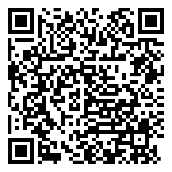 